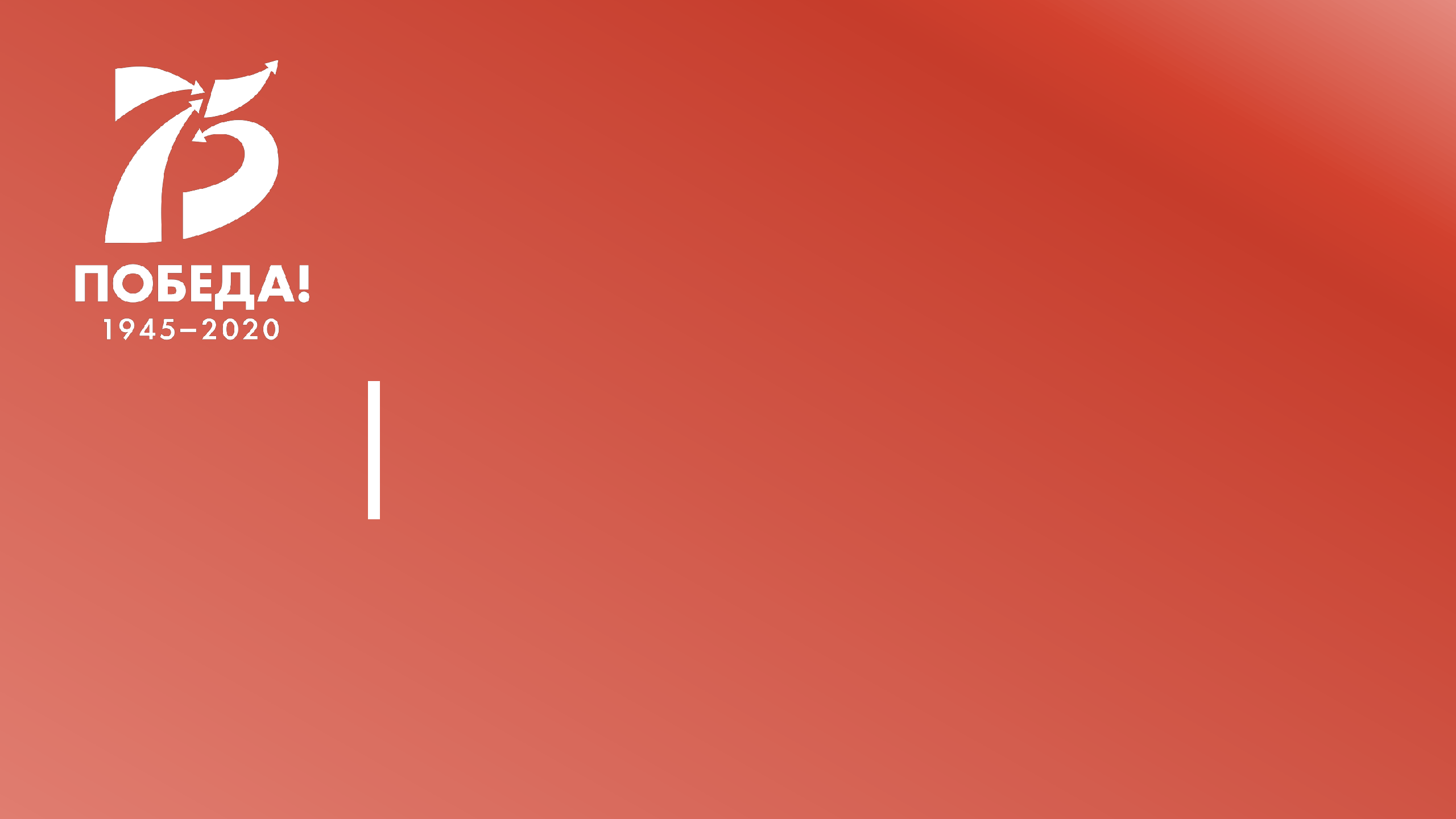 МЕТОДИЧЕСКИЕ РЕКОМЕНДАЦИИ ПО ПРОВЕДЕНИЮ МЕРОПРИЯТИЙв Кировской области,приуроченных ко Дню Победы, включая форматы чествования ветеранов Великой Отечественной войны в местах их проживанияусловиях самоизоляции с учетом деятельности волонтерского корпусаОРГАНИЗАТОРЫ МЕРОПРИЯТИЙ 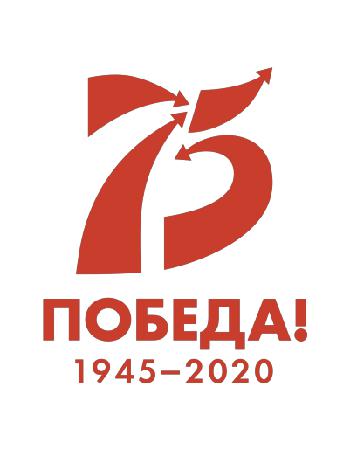 НА РЕГИОНАЛЬНОМ УРОВНЕ:Региональная Дирекция по координации проведения в 2020 году мероприятий Года Памяти и Славы на территории Кировской областиПредседатель – Первый заместитель Председателя Правительства Кировской области Курдюмов Д.А.Министерство образования Кировской области Кировской области (информирование и координация);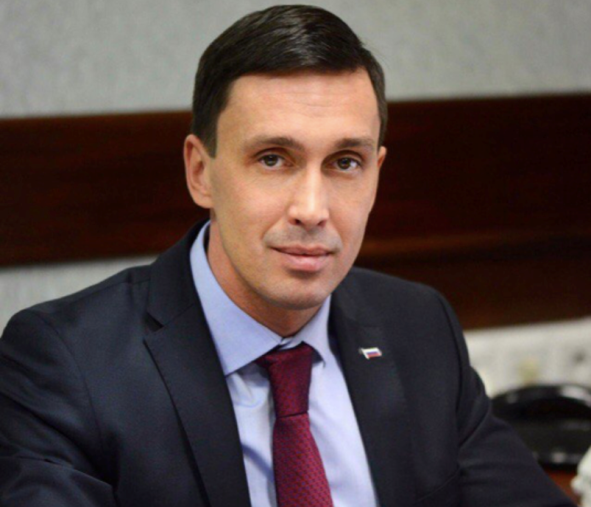 Министерство спорта и молодёжной политики Кировской области (организация мероприятий);Министерство внутренней политики Кировской области (контроль распространения информации на ведомственных информационных ресурсах);Управления массовых Коммуникаций Кировской области (информирование о планировании и реализации мероприятий в региональных СМИ);Администрации муниципальных образований Кировской области (организация и проведение мероприятий);КОГОАУ ДО «Региональный центр подготовки граждан РФ к военной службе и военно-патриотического воспитания Кировской области» (методическое сопровождение мероприятий, сбор отчётных материалов)Общая координация проектов – Секретарь региональной дирекции, Директор регионального центра, Долматов Александр Николаевич, тел: 8 912 335-22-36МЕРОПРИЯТИЯ, ПРОВОДИМЫЕ В ПРЕДДВЕРИИ ДНЯ ПОБЕДЫ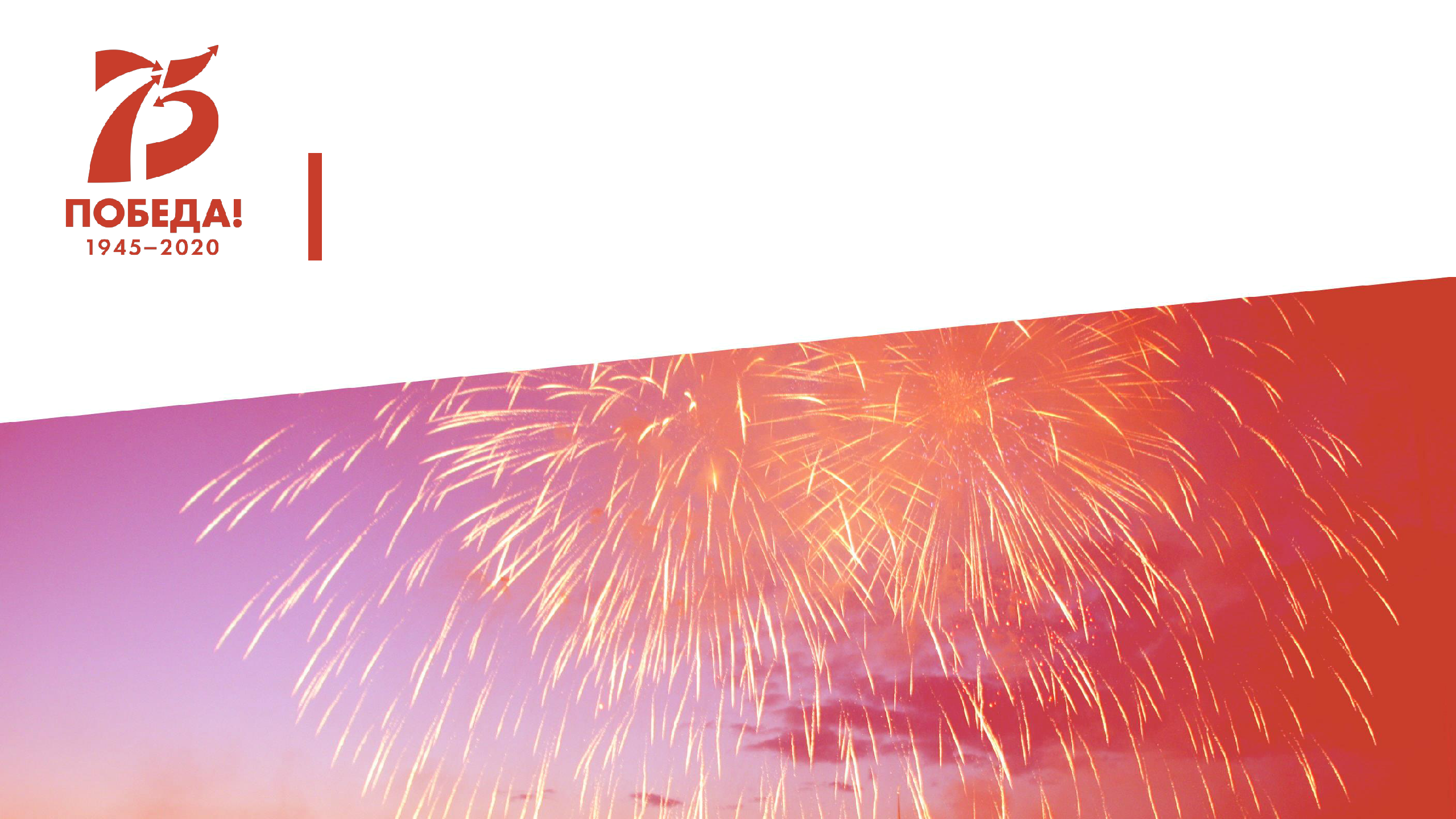 Международная акция «САД ПАМЯТИ»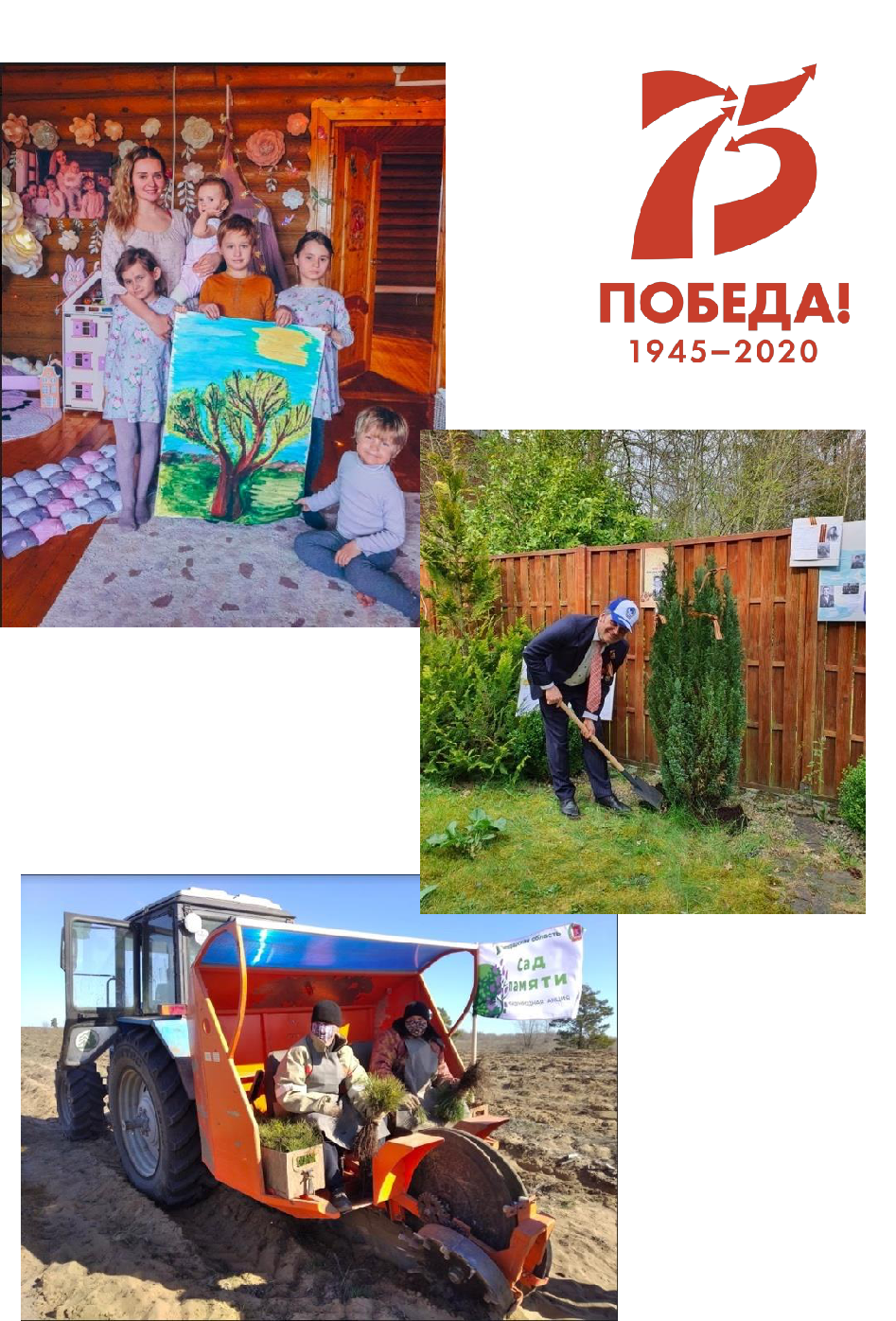 ЗАДАЧИ ОРГАНИЗАТОРОВ:ДЛЯ ИНФОРМАЦИОННОГО ОСВЕЩЕНИЯ:Министерство образования Кировской области – до 15 апреля 2020Акция «Сад памяти» ставит своей целью высадить 27 млн деревьев в память27 млн погибших в Великой Отечественной войне. Из-за сложной эпидемиологической ситуации у акции «Сад памяти» появились новые временные форматы. Теперь каждый может присоединиться к инициативе #СадПамятиДома.МЕХАНИКА:На даче. Самоизолированные граждане, находясь в деревне или на даче, имеют возможность высадить дерево в рамках акции на собственном участке, после чего разместить фотографию в социальных сетях с одним общим хештегом#СадПамятиДома. Зафиксировать посадку можно на сайте садпамяти2020.рф.Нет участка - Сад памяти онлайн. Тем, кто находится на самоизоляции дома, предлагается поучаствовать в акции «Сад памяти – онлайн». Для этого участники могут нарисовать дерево, сделать поделку или аппликацию и посвятить её своим героям. Далее нужно сфотографировать свой «Сад памяти» на телефонразместить фотографию с официальными в социальных сетях, рассказав историю подвига своего героя.лесничествах. Часть лесного фонда высаживается лесниками и волонтерами при полном соблюдении всех необходимых мер безопасности (в небольших группах с соблюдением социальной дистанции, с средствами индивидуальной защиты).Официальный хештеги акции: #СадПамяти, #СадПамятиДома, #Победа2020, #Патриот43, #КировскаяОбластьВСЕРОССИЙСКАЯ АКЦИЯ «ГЕОРГИЕВСКАЯ ЛЕНТОЧКА»ЗАДАЧИ ОРГАНИЗАТОРОВ:ДЛЯ ИНФОРМАЦИОННОГО ОСВЕЩЕНИЯ:Ежегодно в преддверии Дня Победы в регионах России стартует Всероссийская акция «Георгиевская ленточка». Это символ воинской славы, который граждане носят у сердца в знак уважения к подвигу победителей в Великой Отечественной войне.МЕХАНИКА:Запланированные к раздаче ленты будут размещены в местах, доступных для посещения гражданами: продуктовых магазинах, аптеках, АЗС , а также переданы для распространения структурам, осуществляющим работу в данный период: органы государственной власти, полиция, заводы.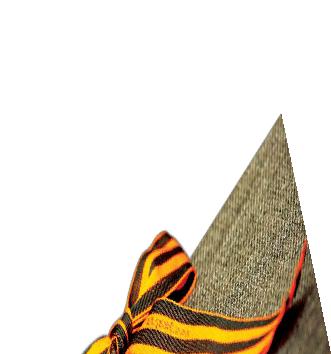 Во всех местах будет обеспечена выдача Георгиевских лент с соблюдением установленных правил безопасности. Каждый регион оповещает жителей о местах, где можно получить Георгиевские ленты, через СМИ и социальные сети. Также ленточки будут распространяться с помощью региональных штабов по помощи пожилым в экстренной ситуации акции взаимопомощи «МыВместе» среди пожилых граждан в рамках доставки продуктовой и лекарственной помощи.Всего по стране планируется не менее 25 674 точек раздачи.Официальный хештеги акции: #Георгиевская Лента, #Георгиевская Лента2020, #Победа2020, #Патриот43, #КировскаяОбласть ПИСЬМО ПОБЕДЫ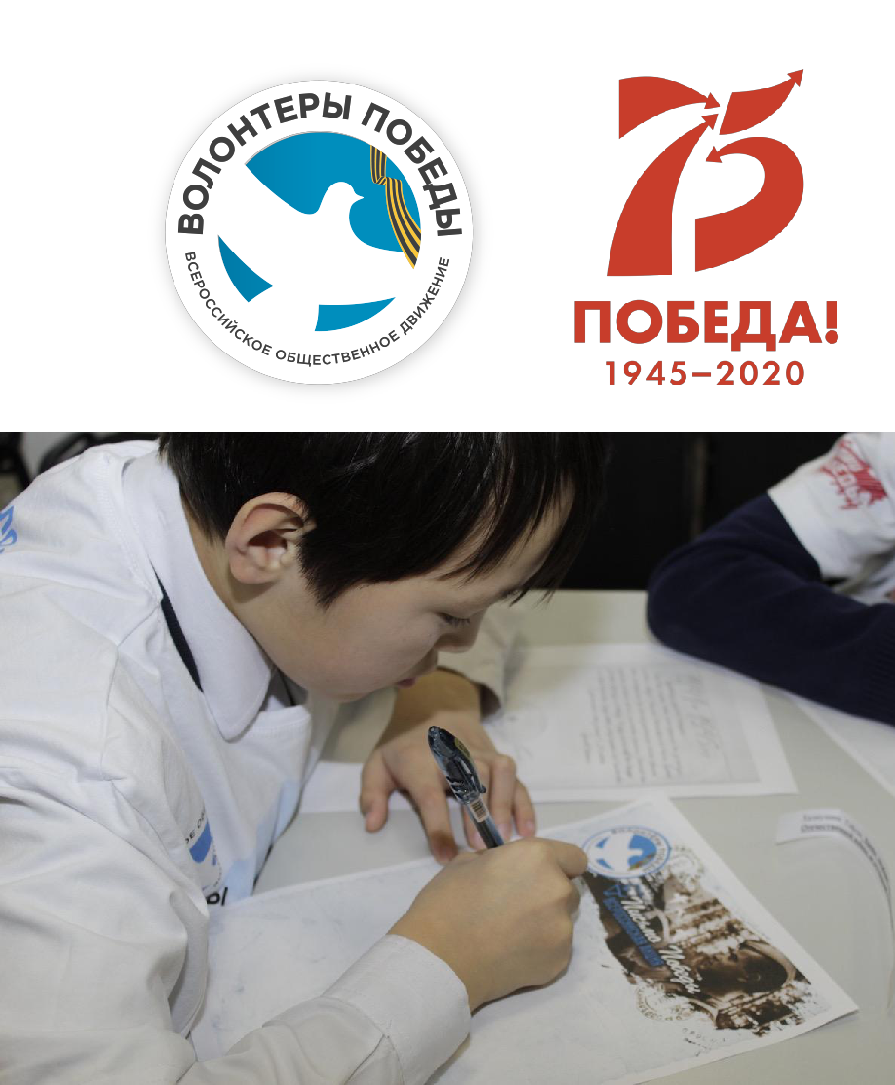 ЗАДАЧИ ОРГАНИЗАТОРОВ:ДЛЯ ИНФОРМАЦИОННОГО ОСВЕЩЕНИЯ:ВОД «Волонтеры Победы» по всей России проводят акцию «Письмо Победы».Активисты Движения вместе со студентами и школьниками напишутветеранам Великой Отечественной войны поздравления с предстоящим праздником.Любой желающий может присоединиться к акции и написать слова благодарностиветеранам, проявить заботу и внимание.МЕХАНИКА:Для участия в Акции необходимо скачать бланк Письма на сайте волонтерыпобеды.рф, заполнить и выслать на электронную почту - pismo@vsezapobedu.com.Волонтеры Победы доставят письма ветеранам до почтового ящика с 7 по 9 мая.Официальный хештег акции  #Победа2020, #Патриот43, #КировскаяОбласть ВСЕРОССИЙСКИЙ ПРОЕКТ «ПАМЯТИ ГЕРОЕВ»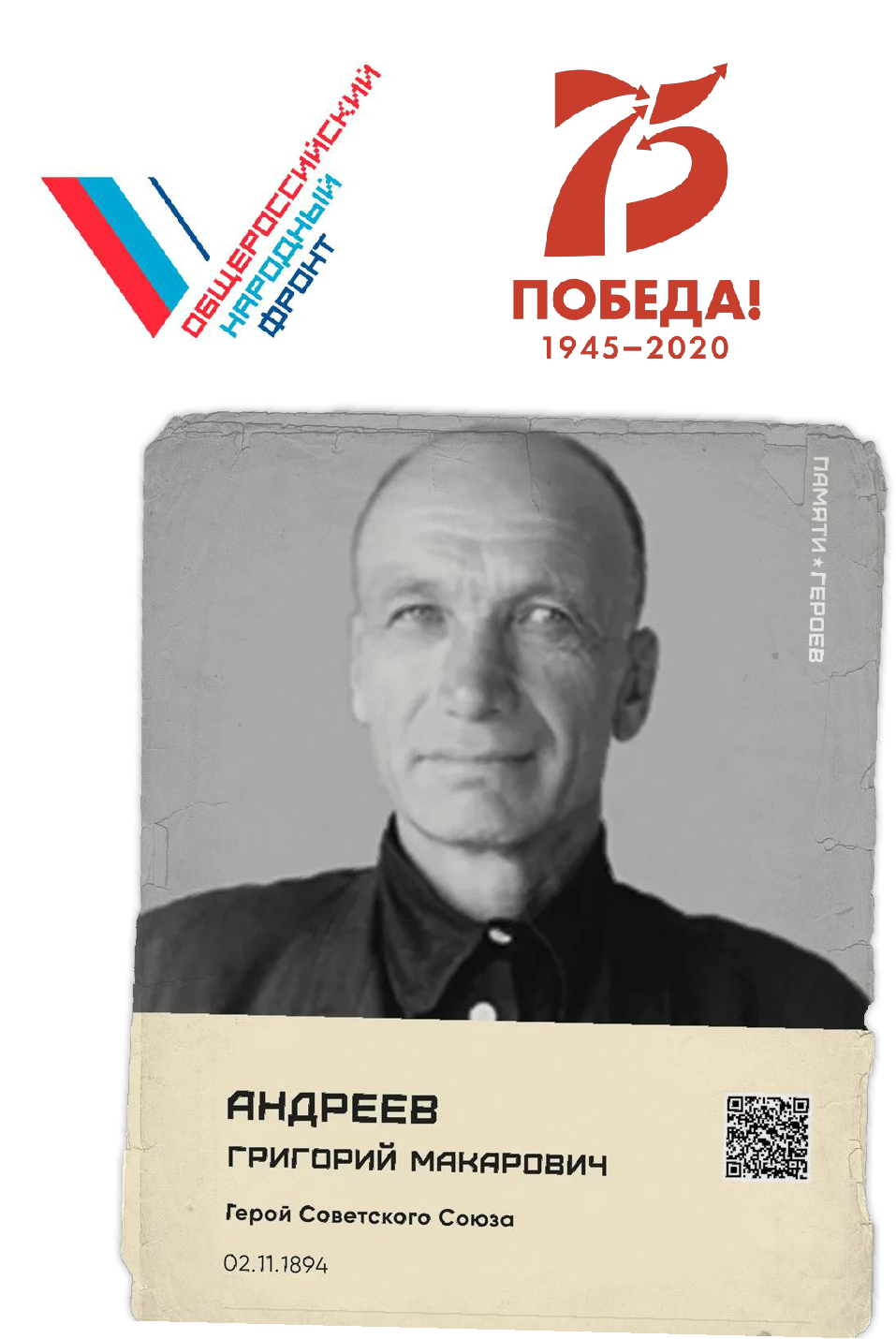 ЗАДАЧИ ОРГАНИЗАТОРОВ:ДЛЯ ИНФОРМАЦИОННОГО ОСВЕЩЕНИЯ:Всероссийский проект «Памяти Героев» призван почтить память тех, кто получил звание Героя за подвиги, совершенные в ходе Великой Отечественной войны, а также тех, кто трудился, не покладая рук, в тылу. Реализуется посредством современных мультимедийных форматов.Проект увековечивает истории людей, получивших звания «Героя Советского Союза», «Героя социалистического труда», «Полного кавалера ордена Славы», чтобы память о них жила и передавалась из поколения в поколение.МЕХАНИКА:Если в семье есть Герой, получивший звание «Героя Советского Союза», «Героя социалистического труда» или «Полного кавалера ордена Славы», каждый житель нашей страны может записать о нем видеоролик. Запись видео осуществляется с использованием единой концепции начала и конца ролика. Все созданные ролики размещаются на YouTube канале проекта «Памяти Героев».Помимо этого, каждый желающий может записать видеороликГерое своей семьи и выложить его в любую социальную сеть с официальным хештегом #памятигероев – так о проекте узнает большее количество людей и большее количество историй Героев будет сохранено на долгие годы.Официальный хештеги акции: #памятигероев, #Победа2020, #Патриот43, #КировскаяОбластьВСЕРОССИЙСКИЙ ПРОЕКТ «СУДЬБА СОЛДАТА»ЗАДАЧИ ОРГАНИЗАТОРОВ:ДЛЯ ИНФОРМАЦИОННОГО ОСВЕЩЕНИЯ:Проект «Судьба солдата. Онлайн» направлен на установление фронтовой судьбы родственников, погибших или пропавших без вести в годы Великой Отечественной войны.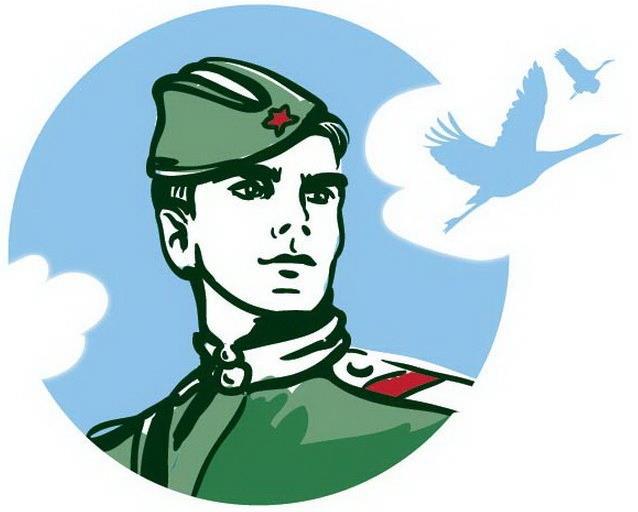 Режим самоизоляции – это повод обратиться к семейным архивам, внимательно изучить документы, награды дедушек и прадедушек, которые есть у нас дома.МЕХАНИКА:Для участия в проекте необходимо оставить заявку, заполнив онлайн-форму на сайте «Поискового движения России» rf-poisk.ru, или через официальные аккаунты «Поискового движения России» в социальных сетях vk.com/rfpoisk instagram.com/poiskrf.При заполнении заявки важно максимально полно указать всю известную информацию о том человеке, чью судьбу необходимо установить – ФИО, год место рождения, год и место призыва, последнее место службы – все, что известно. Например, номер полевой почты, если у вас сохранились фронтовые письма. Любая информация поможет в поиске.Официальный хештег акции #Судьбасолдата, #Победа2020,  #Патриот43, #КировскаяОбластьПРОЕКТ «ЗНАМЕНОСЦЫ ПОБЕДЫ»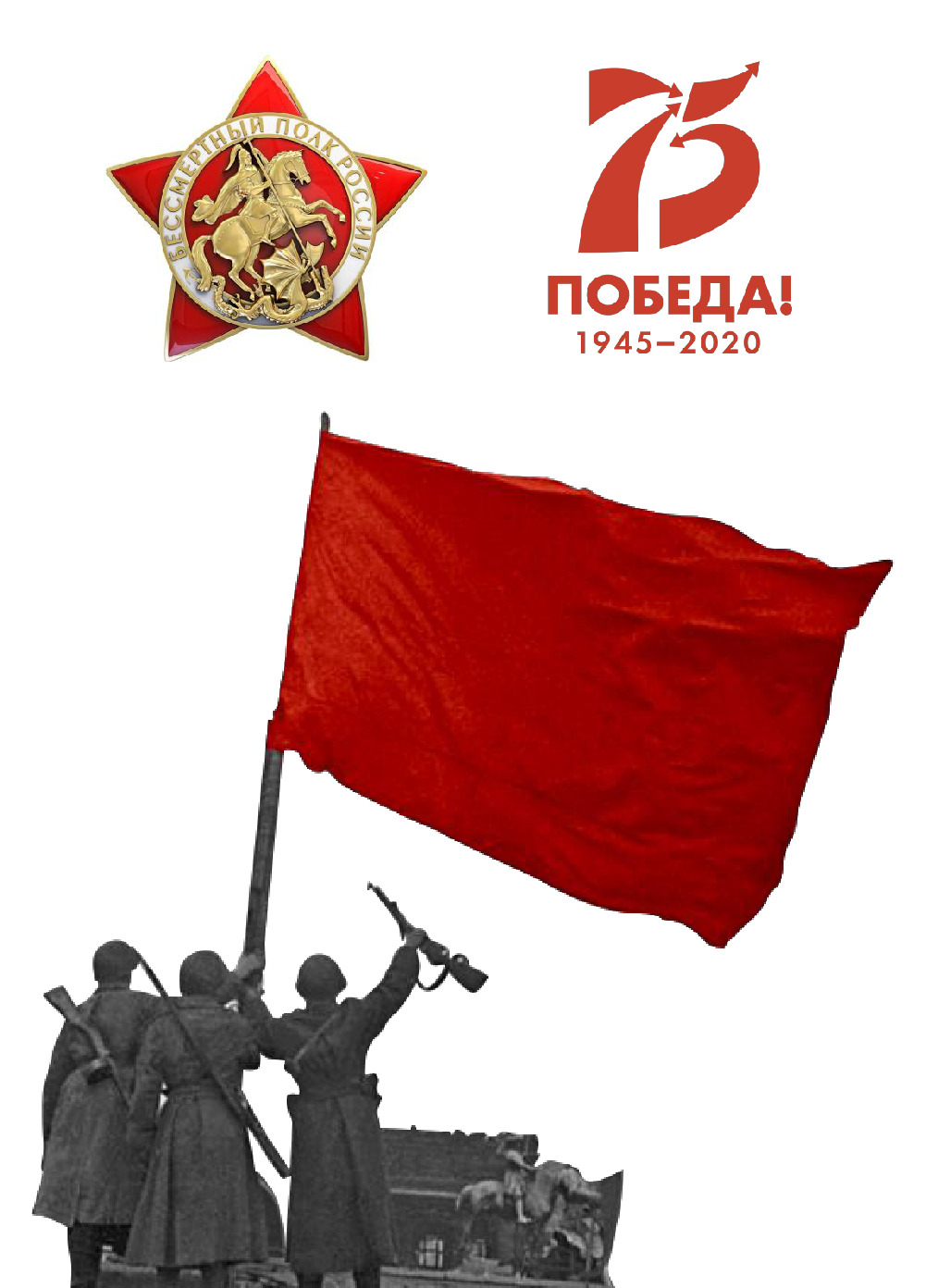 ЗАДАЧИ ОРГАНИЗАТОРОВ:ДЛЯ ИНФОРМАЦИОННОГО ОСВЕЩЕНИЯ:«Бессмертный полк России» в проекте «Знаменосцы Победы» рассказывает обо всех воинах, обо всех штурмовых и разведывательных группах, которые с 30 апреля по 2 мая пытались водрузить свои знамёна на Рейхстаг или сделали это. Каждый, кто сражался с оружием в руках, кто обеспечивал боеприпасами, одеждой, связью, продовольствием, кто воспитывал детей и лечил матерей, тоже могут быть названы знаменосцами Великой Победы.Также в формате VR-реконструкции запущен проект «Неизвестный знаменосец» - это новый иммерсивный проект, созданный совместно с РИА Новости при поддержке медиагруппы «Красный квадрат».Он рассказывает о водружении на Рейхстаг флагов и знамен победившей Красной армии, воссоздает события 30 апреля – 2 мая 1945 года.МЕХАНИКА:рамках проекта помимо обширной информационной составляющей реализуются конкурсы и флешмобы в онлайн формате. На страницах Движения polkrf.ru в социальных сетях Одноклассники, Instagram, Вконтакте проводится конкурс фотографии, конкурс репостов и конкурс стихов. Победители получают призы с фирменной символикой.поддержку проекта запущен флешмоб «Я Знаменосец Победы»! Каждый пользователь социальных сетей может снять свой видеоролик, в котором расскажет, кто в его семье был Знаменосцем Победы, и что он сам делает, чтобы и сегодня быть достойным правнуком.Официальный хештег акции  #Победа2020, #Патриот43, #КировскаяОбластьОБЛАГОРАЖИВАНИЕ ТЕРРИТОРИИ ПЕРЕД ОКНАМИ ВЕТЕРАНА С ВЫСАДКОЙ РАСТЕНИЙ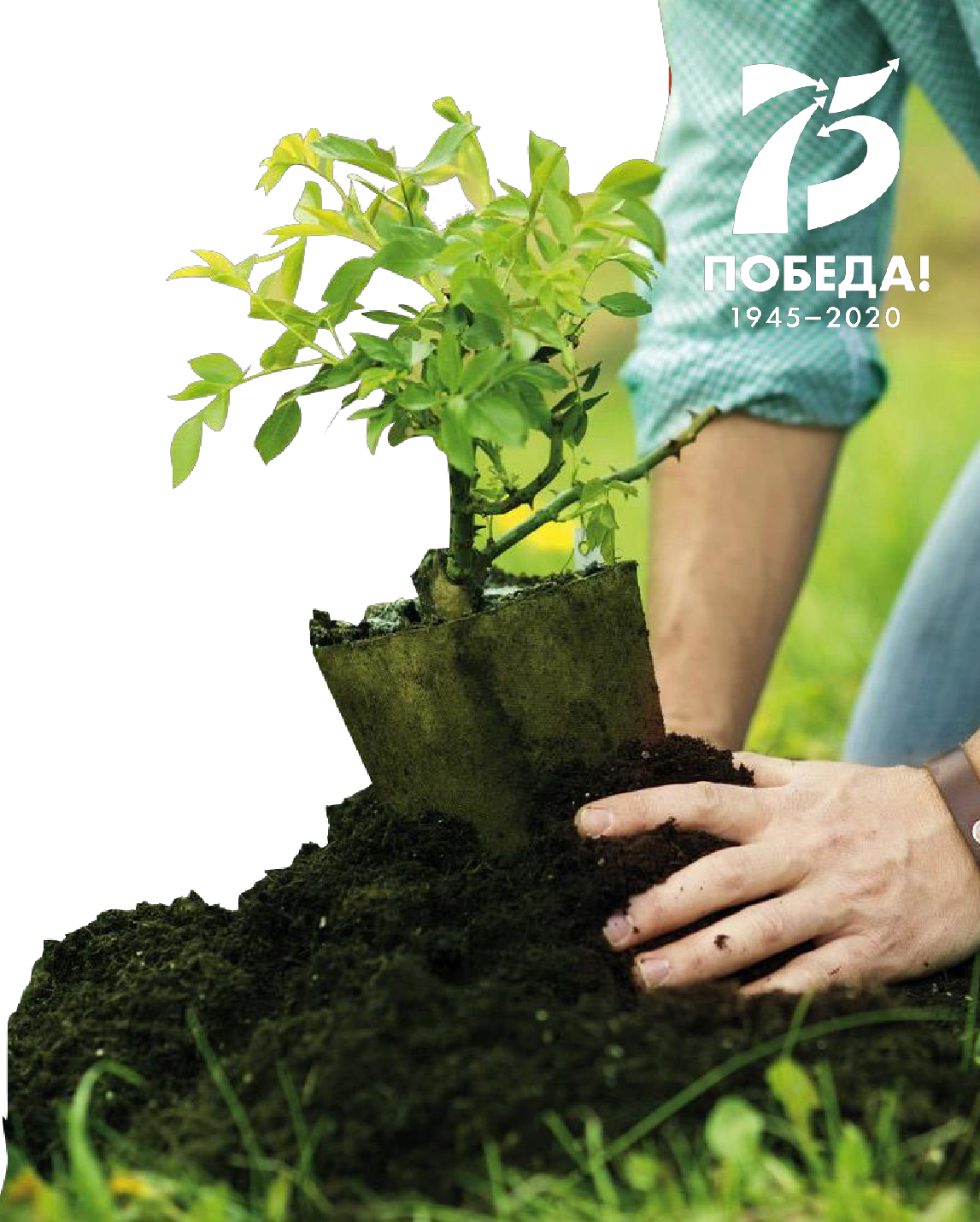 ЗАДАЧИ ОРГАНИЗАТОРОВ:ДЛЯ ИНФОРМАЦИОННОГО ОСВЕЩЕНИЯ:Облагораживание и высадка растений осуществляется силами волонтеровуполномоченных организаций с соблюдением мер, предусмотренных эпидемиологической ситуацией в субъекте.Облагораживание производится около дома, в котором проживает ветеран.Рекомендуется высадка многолетних, в том числе цветущих растений. Срок акции 3-7 мая.МЕХАНИКА:Орган исполнительной власти субъекта Российской Федерации, ответственный за подготовкупроведение торжественных мероприятий, связанных с празднованием 75-летнего юбилея Победы, совместно с ВОД «Волонтеры Победы» и органами исполнительной власти, ответственными за социальную защиту населения и благоустройство территорий, определяют места работ для волонтеровуполномоченных организаций.ВОД «Волонтеры Победы» во взаимодействии с ветераном или его представителем (в телефонном режиме) определяют объем необходимого благоустройства.Орган исполнительной власти и участники мероприятия определяютобеспечивают необходимые ресурсы (инструменты, посадочные материалы, способ вывоза мусора собранного при благоустройстве территории).ВОД «Волонтеры Победы» и уполномоченный орган по благоустройству территорий осуществляет уборку территории и высадку растений.Официальный хештег акции #Победа2020, #Патриот43, #КировскаяОбластьВсероссийская акция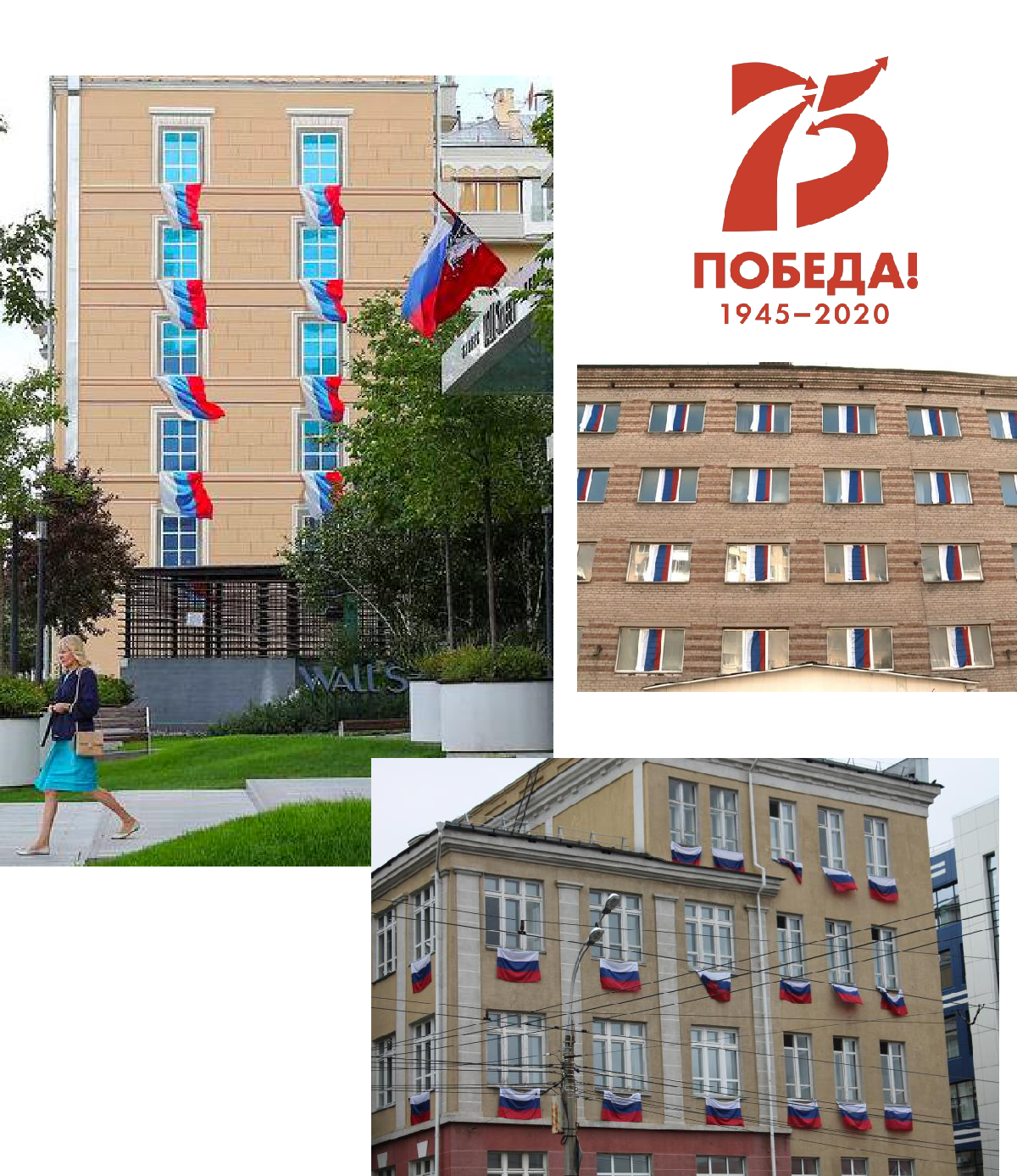 «ФЛАГИ РОССИИ. 9 МАЯ»ЗАДАЧИ ОРГАНИЗАТОРОВ:ДЛЯ ИНФОРМАЦИОННОГО ОСВЕЩЕНИЯ:Акция «Флаги России. 9 мая» призвана организовать всероссийский флешмоб, основная цель которого показать единение населения, несмотря ни на какие обстоятельства. В прошлые годы море флагов текло по улицам российских городов, сейчас оно должно переместиться в дома и на участки.МЕХАНИКА:Основные места проведения: компактное проживание – спальные районы, узнаваемые жителями достопримечательности города – памятники, скверы, улицы имени Героев Великой Отечественной войны, места проживания участников войны, дома победители конкурса на лучший двор.Официальный хештег акции  #Победа2020, #Патриот43, #КировскаяОбласть ПРОЕКТ #ОКНА_ПОБЕДЫ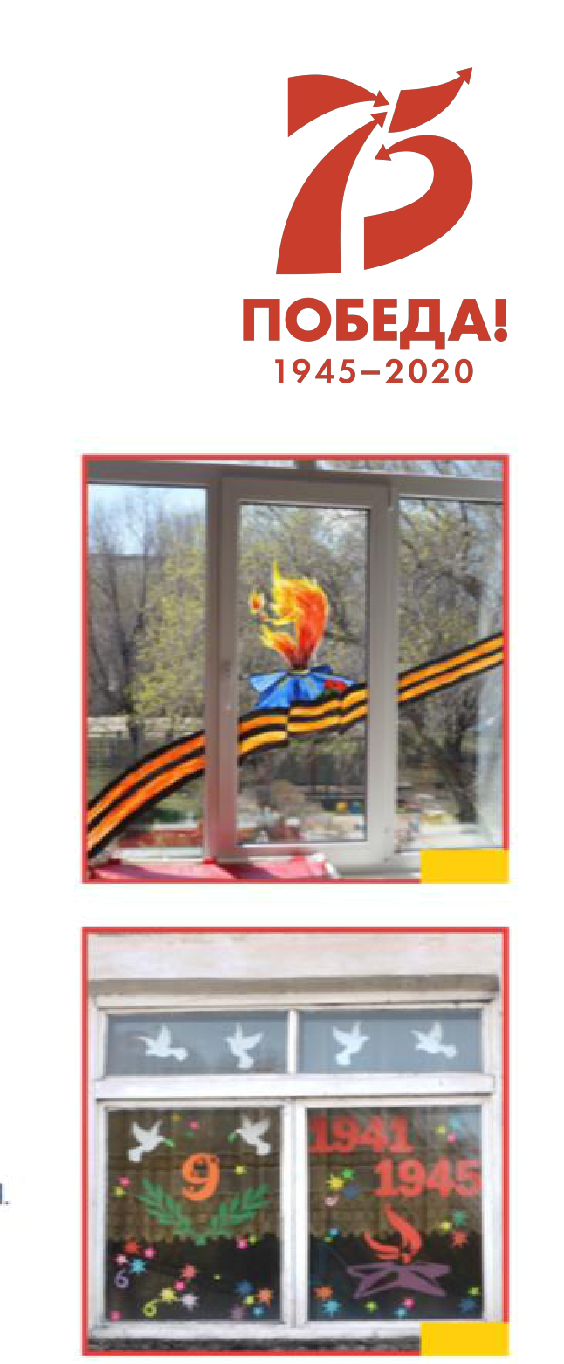 ЗАДАЧИ ОРГАНИЗАТОРОВ:ДЛЯ ИНФОРМАЦИОННОГО ОСВЕЩЕНИЯ:Даже оставаясь дома можно принять участие в массовом праздновании. Тысячи окон по всей стране могут сказать «Спасибо!». Разукрась вместе с ребенком окно своего дома рисунком о Победе и словами благодарности.Укрась окно и выложи фото в соцсети с хештегом #ОКНА_ПОБЕДЫ.МЕХАНИКА:Вместе с ребенком с использованием кистей и красок, карандашей, фломастеров или мелков сделать рисунок, отражающий участие семьи (прадедушки, прабабушки) в Великой Отечественной войне. Можно сделать рисунок на военную тему, либо по мотивам недавно просмотренного фильма или прочитанной вместе с ребенком книги.Рисунок размещается на окне дома, чтобы прохожие видели рисунок.Организаторы акции – Всероссийский конкурс для школьников «Большая перемена» и Российское движение школьников.Официальный хештег акции  #Победа2020, #Патриот43, #КировскаяОбластьСТРИТ-АРТ-ФЕСТИВАЛЬЗАДАЧИ ОРГАНИЗАТОРОВ:ДЛЯ ИНФОРМАЦИОННОГО ОСВЕЩЕНИЯ:Поздравление ветеранов Великой Отечественной войны посредством нанесения поздравительных граффити во дворах домов, где проживают ветераны.Команды художников проекта «Таврида» изобразят адресные поздравления, а также рисунки на тему мира, добра, памяти поколений и другого позитивного содержания для создания праздничной атмосферы.Официальный хештег акции  #Победа2020, #Патриот43, #КировскаяОбласть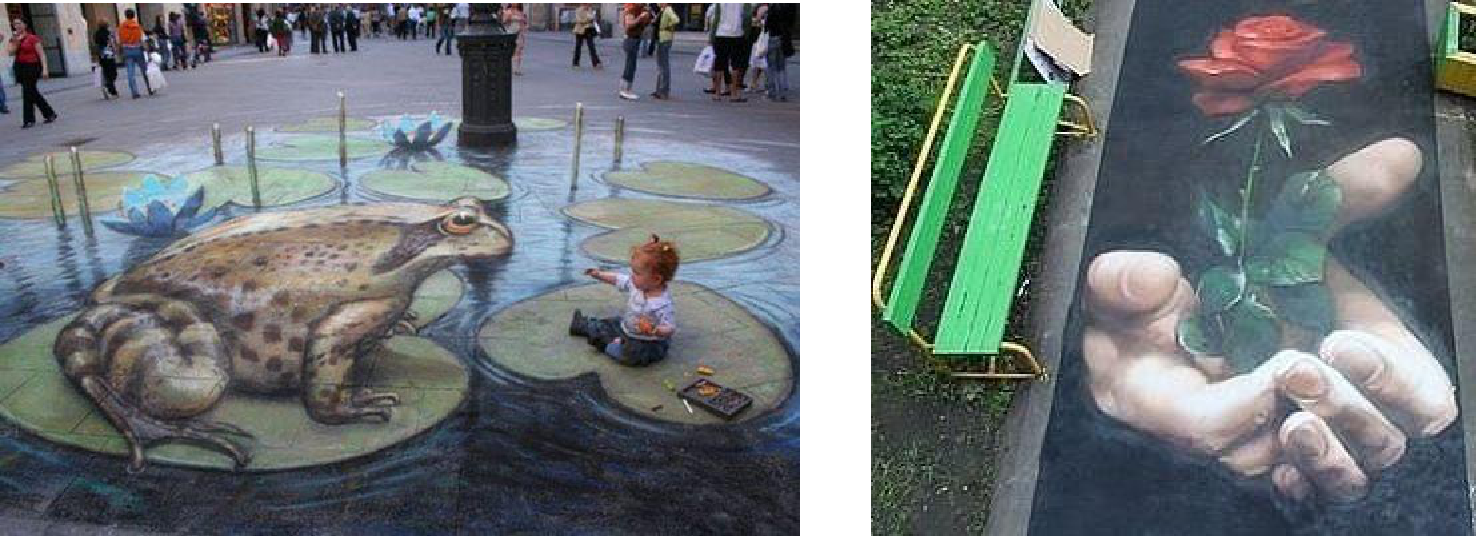 МЕРОПРИЯТИЯ, ПРОВОДИМЫЕ В ДЕНЬ ПОБЕДЫМАЯ. ДЕНЬ ПОБЕДЫ!10.00 – обращение Президента Российской Федерации В.В.Путина Объявление минуты молчания.Многочасовой Всероссийский телемарафон чествования ветерановразных уголках нашей Родины.19.00 эфиры основных теле и радиоканалов прервутся для трансляции «Минуты молчания». По её окончании ведущие предложат выйти на балконы или встать у окна, держа в руках традиционные штандарты либо просто фотографии с портретами своего родственника - участника Великой Отечественной войны или труженика тыла. Гражданам предлагается в это же время всей семьей исполнить песню Давида Тухманова на стихи Владимира Харитонова «День Победы», вспомнив павших за Родину, и сказать спасибо живым.21.50 Все жители всех городов и сел России в знак памяти подходят к окнам и зажигают фонарики. Источником света могут быть свечи, бытовые фонарики, фонарики телефоновсмартфонов. Но мы можем одновременно зажечь свет нашей памяти и нашей благодарности 9 мая в День Победы.СЮЖЕТНАЯ ЛИНИЯ ДНЯ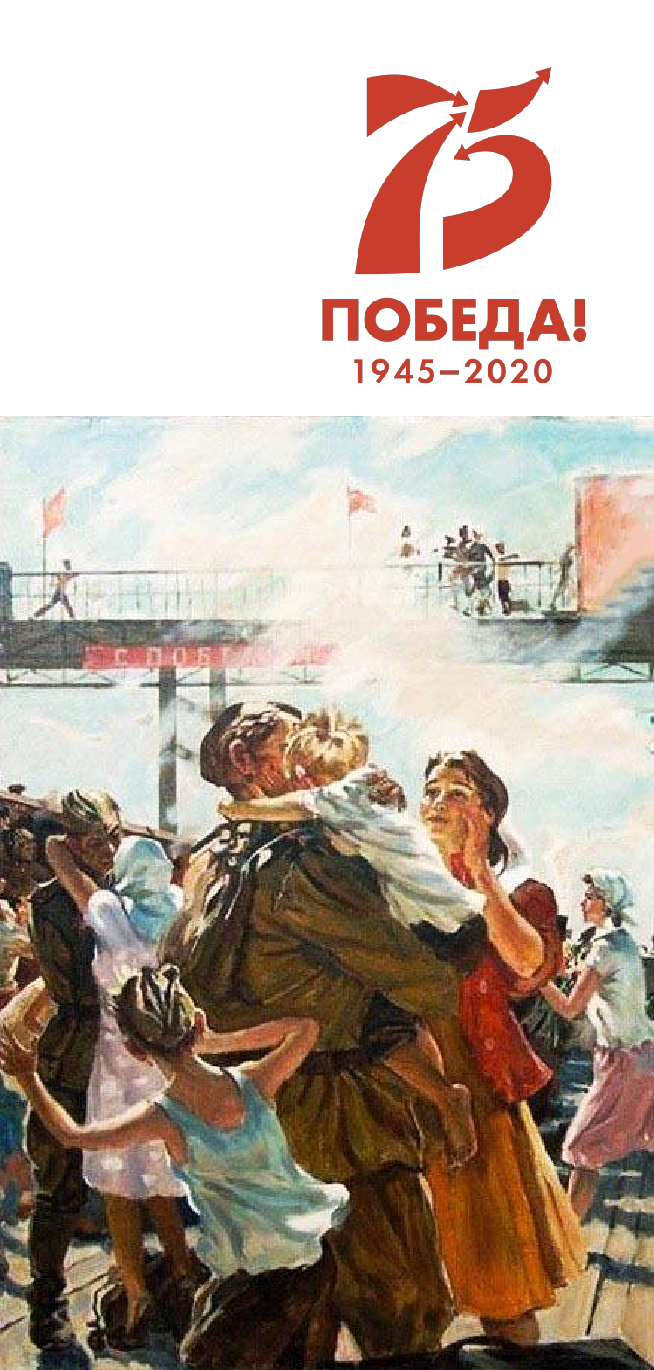 Основная цель – создание ощущения праздника Великой Победы в каждой семье. Всероссийская искренняя благодарность ветеранам, передача тепла и радости каждого из нас. Почитание памяти тех, кто отдал за нас жизни и восстановил мир на земле. Ведь именно они дали возможность всем нам жить под мирным небом!Прямые включения со всей страны в рамках чествования ветеранов:Исполнение военных песен в рамках акции «#ПоемДвором»;Парады у дома ветерана;Театрализованные поздравления ветеранов под их окнами;Передача волонтерами подарков ветеранам;Исполнение заветного желания ветерана в рамках акции «Мечты победителей»;Общение ветеранов с однополчанами и друзьями из разных уголков страны с помощьювидеосвязи;Билдборды с тематическими фотографиями и цитатами ветеранов;Поздравительные граффити во дворах ветеранов;Оформленные окна домов рисунками «#ОКНА_ПОБЕДЫ»;Выход с портретами бабушек и прабабушек, дедушек и прадедушек на балконы под песню ДеньПобеды;Вечерняя акция про фонарики.«БЕССМЕРТНЫЙ ПОЛК - ОНЛАЙН»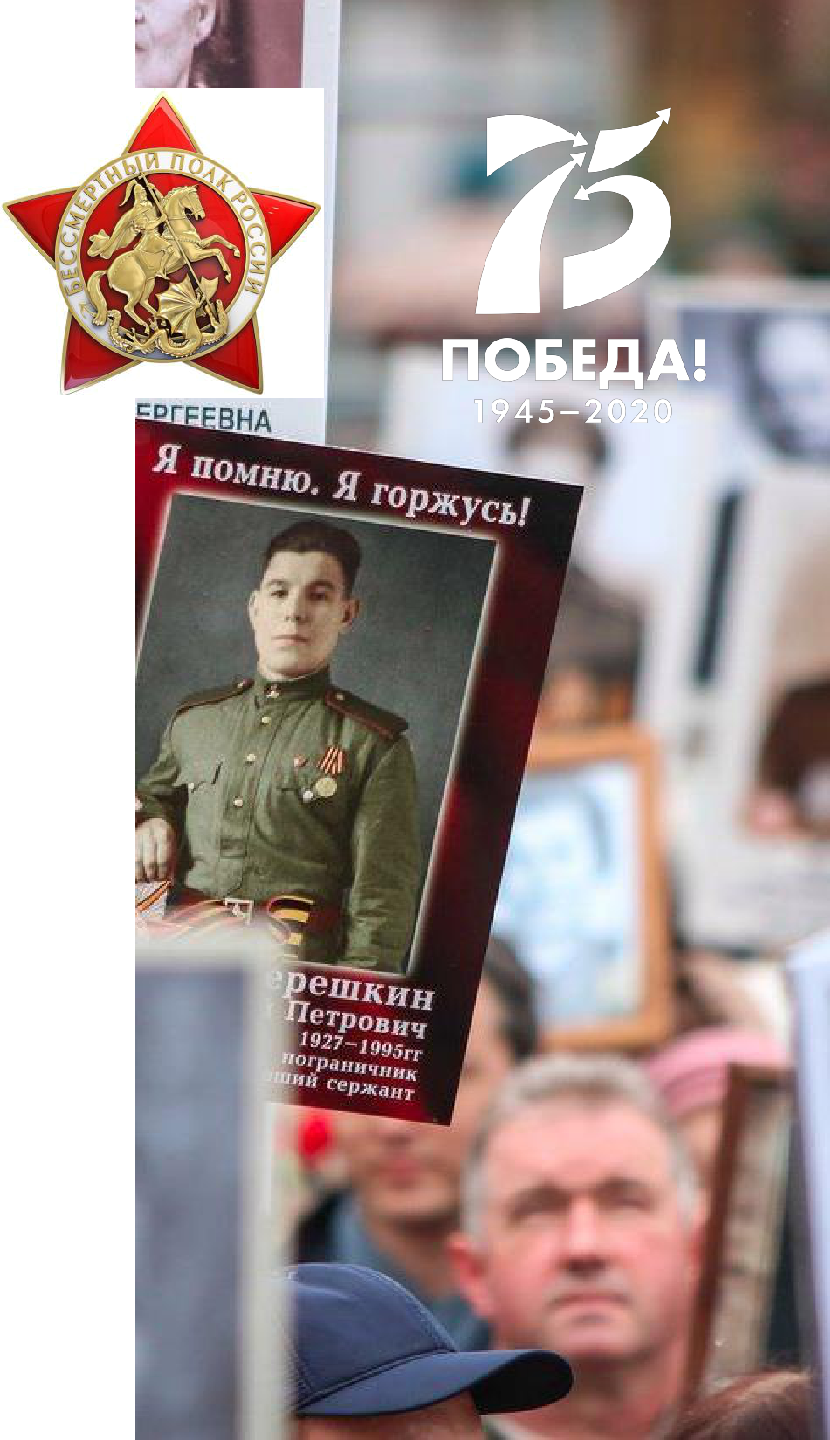 ЗАДАЧИ ОРГАНИЗАТОРОВ:ДЛЯ ИНФОРМАЦИОННОГО ОСВЕЩЕНИЯ:Гражданская инициатива призвана сохранить в каждой семье и в каждом доме память об участниках Великой Отечественной войны, о каждом, кто, не жалея жизни, ковал победу над врагом, боролся за освобождение Родины.учетом сложившейся эпидемиологической ситуации формат проведения акции 9 мая будет изменен и проведен в онлайн формате.МЕХАНИКА:28 апреля начнется рекламная кампания в СМИ, в том числе пользователи крупнейших интернет сервисов Рунета получат предложения принять участие в акции «Бессмертный полк - онлайн».Участник акции заполняет форму с информацией и фото родственника-ветерана и своим фото на сайте Бессмертного полка России polkrf.ru и одной из партнёрских площадок: сайте проекта «Банк Памяти», через социальные сети «ВКонтакте» и «Одноклассниках».Создается единая база данных из которой автоматически формируется видеоряд из фотографий участника войны и его родственника с символикой акции.Трансляция «Шествия» запланирована на медиаэкранах России, в том числе г.Москвы, различных online-платформах и на портале «Бессмертного полка России».Официальный хештег акции  #Победа2020, #Патриот43, #КировскаяОбластьТЕЛЕФОННОЕ ПОЗДРАВЛЕНИЕ ВЕТЕРАНА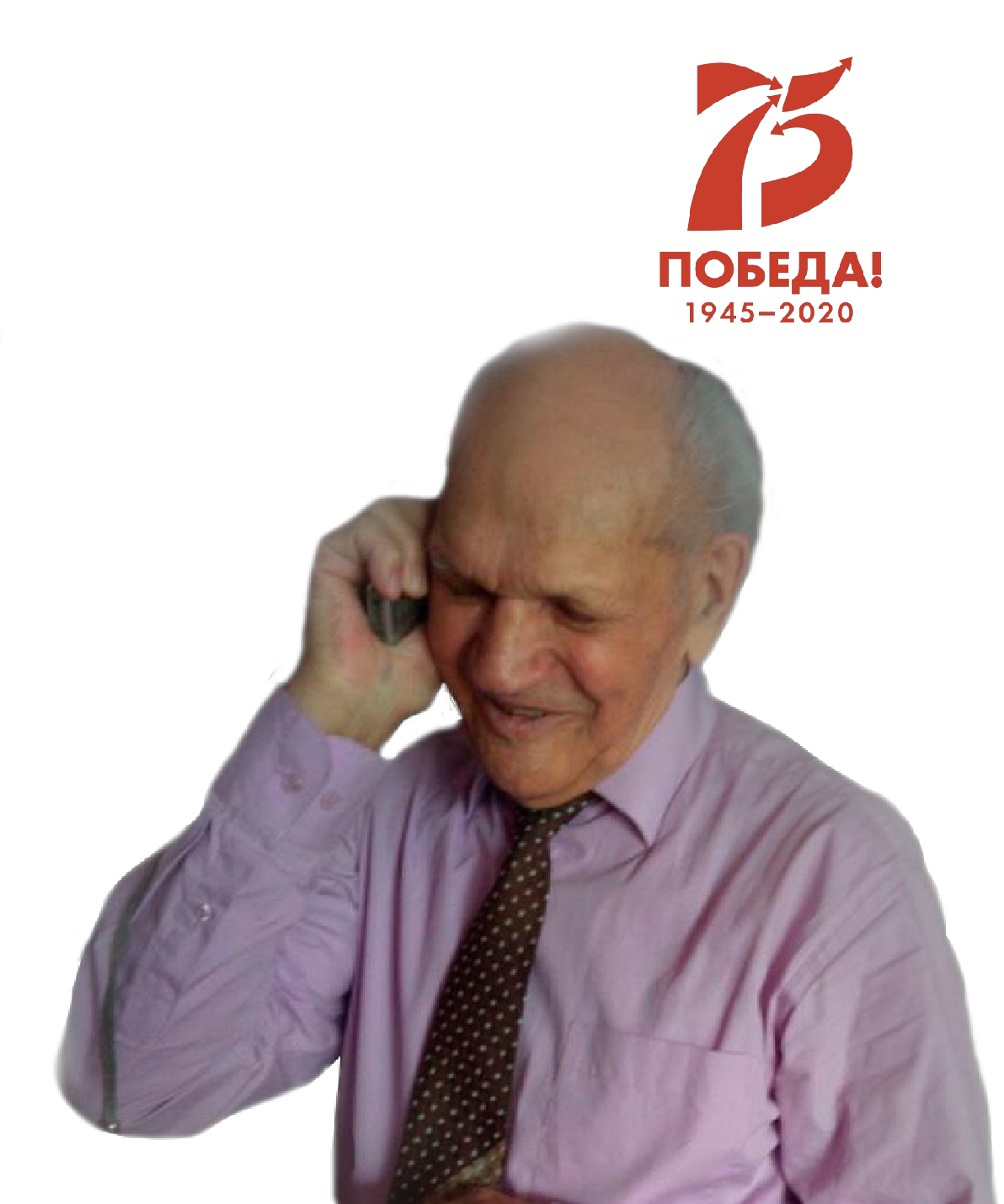 ЗАДАЧИ ОРГАНИЗАТОРОВ:ДЛЯ ИНФОРМАЦИОННОГО ОСВЕЩЕНИЯ:Волонтеры ВОД «Волонтеры Победы», воспитанники детских домов, юноармейцы операторы колл-центров акции «МыВместе» готовят текст своего поздравления ветерану и поздравляют его с праздником Победы, позвонив лично.МЕХАНИКА:Поздравление будет проводиться силами волонтеров, с участием воспитанников детских домов, юноармейцев и операторов колл-центров акции «МыВместе» либо силами работников социальных служб.Будет обеспечен персональный подход к каждому ветерану.Поздравляющие изучат биографические справки о ветеранах, проживающихих регионе, подготовят личное обращение именно к этому человеку, показав знание его биографии и воинского пути.Через социальные службы родные ветерана будут предупреждены о предстоящем звонке для того, чтобы ветеран смог ответить на звонок с незнакомого номера.ПРОЕКТ – АКЦИЯ «#ПоемДвором»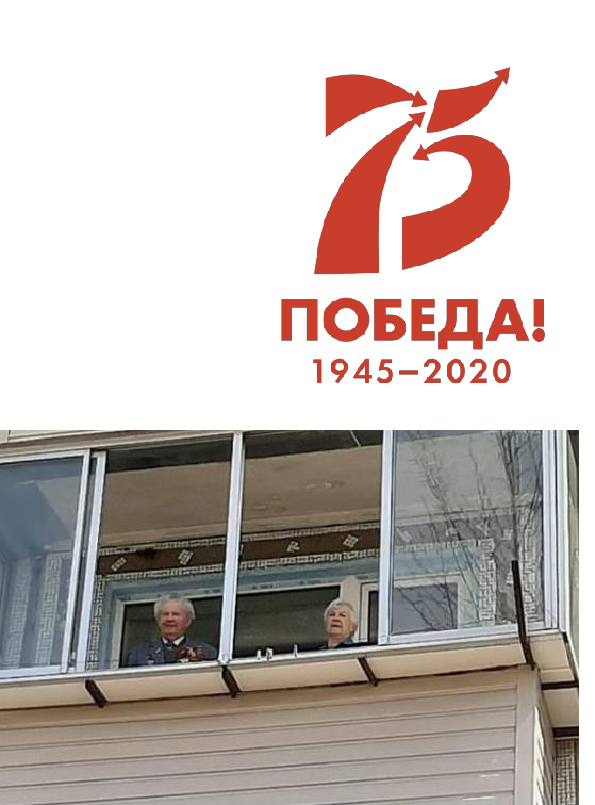 ЗАДАЧИ ОРГАНИЗАТОРОВ:ДЛЯ ИНФОРМАЦИОННОГО ОСВЕЩЕНИЯ:Жители всей страны могут принять участие в праздновании Дня Победы даже находясь режиме самоизоляции.акции примут участие все категории жителей, которые смогут присоединится к одномоментному исполнению военных песен из открытых окон во дворах.акции присоединятся музыкальные коллективы, хоры всех возрастных групп, волонтеры, представители экспертного сообщества и участники проекта «Таврида» разных лет. Кроме того, жители вывесят флаги и георгиевские ленты на балконах своих жилых домов.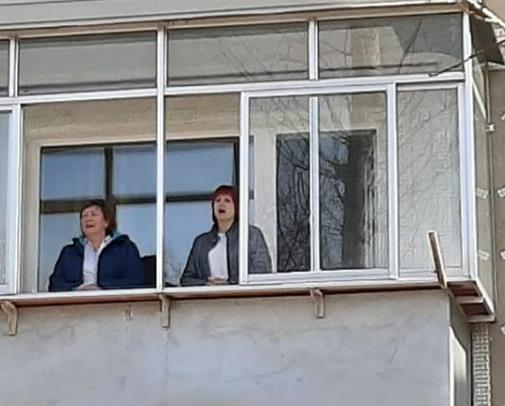 регионах будут задействованы «КАМАЗы» МКИОН, на экранах которых транслируется текст песни, благодаря чему все смогут хором исполнить композицию. СМИ анонсируют исполнение песни заранее, а также в момент акции транслируют песню на ТВ и радио.участию в акции присоединятся и жители других стран. В рамках специального проекта за рубежом споют всемирно известные песни «Катюша» и «День Победы».ОРГАНИЗАЦИЯ ФЛЕШМОБОВ В СОЦИАЛЬНЫХ СЕТЯХЗАДАЧИ ОРГАНИЗАТОРОВ:С целью привлечения максимального количества людей к поздравлению ветеранов с праздником Победы в социальных сетях реализуются флешмобы по наиболее востребованным тематикам.«Мы все равно скажем спасибо» - люди присылают свои короткие видеообращения со словами благодарности ветеранам и павшим воинам;«Наследники Победы» - видеоролики: дети исполняют военные песни, стихи о войне и Победе.«#ПобедаИзМоегоОкна» - На смартфон снимается видеоролик с рассказом о месте (улица, памятное место, памятник, мемориальная доска и др.), которое видно из окна. Для создания видеоролика могут быть использованы воспоминания ветерана, ролик размещается в социальной сети с указанным официальными хештегами или в тематической группе в социальной сети ВКонтакте.«Литература Победы» - марафон чтения в прямом эфире известными людьми своего любимого литературного произведения про войну.Проект «Синий платочек» - В рамках проекта реализуется флешмоб в социальных сетях. Каждый пользователь может снять свой видеоролик, в котором он поет или исполняют вальс с синим платочком под одноименную песню Клавдии Шульженко и разместить видеозапись с официальными хештегами  в социальных сетях.Официальный хештег акции  #Победа2020, #Патриот43, #КировскаяОбластьСТРАНИЦА-АГРЕГАТОР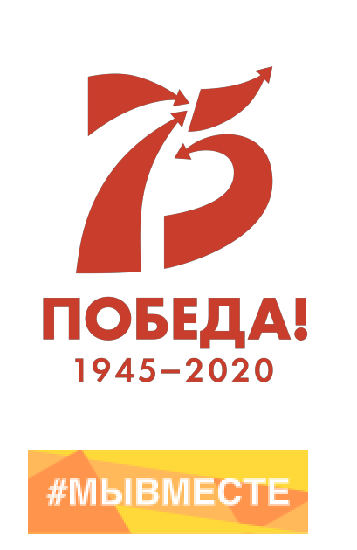 На сайте корпуса «МыВместе» будет создан специальный раздел - мывместе.9мая.рф.Это - страница-агрегатор, где будут собраны и размещены все активности, посвящённые празднованию 9 мая.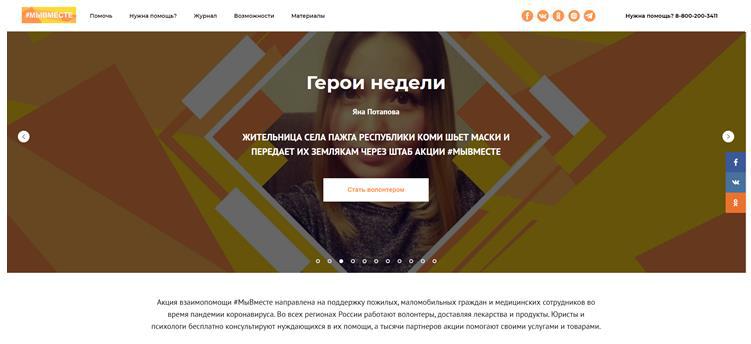 ОБРАЗОВАТЕЛЬНАЯ ПЛАТФОРМА ДЛЯ ПОДГОТОВКИ ВОЛОНТЕРОВ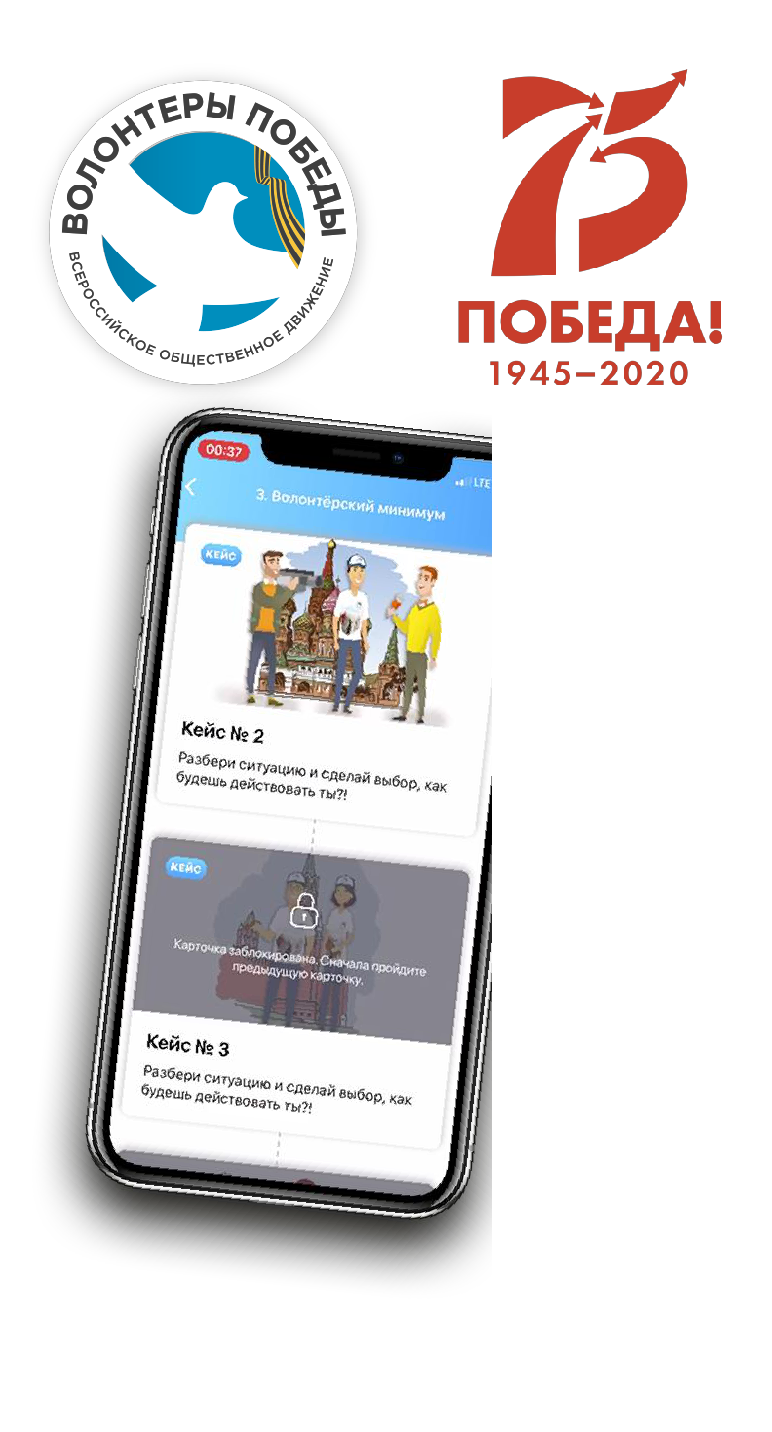 ВОД «Волонтеры Победы» разработало образовательную онлайн платформу подготовки волонтеров к Году памяти и славы через специальное приложение. Она используется для прохождения добровольцами Единого стандарта, направленного на обучение волонтеров. Ключевым блоком Единого стандарта является исторический минимум, позволяющий узнать и дополнить знания добровольцев по основным событиям Великой Отечественной войны, восстановить историю своей семьи и донести до молодежи исторические смыслы Года памяти и славы.На протяжении всего Года курсы и тренировки будут постоянно добавляться. Самые активные волонтёры образовательной платформы смогут выиграть путешествия по Городам-Героям и Городам воинской славы, а также принять участие в праздничных мероприятиях 75-летия окончания Второй мировой войны на Сахалине.МЕХАНИКА:1. Зарегистрироваться на сайте волонтёрыпобеды.рф.Подать заявку на мероприятие - «Онлайн-обучение Волонтёров Победы».Получить логин и пароль от системы Skill Cup (придет на личную почту).Установить приложение Skill Cup на свой мобильный телефон.Авторизоваться в системе.Пройти обучение.До 15 апреляМинистерство образования Направление информации о проведении акции в муниципальные образования Кировской области (далее - МОКО)До 15 маяМинистерство образования Организация работы обучающихся по изготовлению поделок в виде деревьевДо 15 маяМинистерство спорта и молодёжной политикиВысадка саженцев с администрацией правительства Кировской области и на территории парковых зон города КироваДо 15 маяУправление массовых коммуникацийАнонсирование проведение акции в региональных СМИДо 30 маяУправление массовых коммуникацийОсвещение итогов акции в региональных СМИ1-30 маяУчастники акцииВысадка саженцев на участках1-30 маяАдминистрации МОКОВысадка саженцев на территориях подведомственных организацийДо 30 маяАдминистрации МОКОНаправление отчёта о проделанной работе на электронный адрес pobeda@patriot43.ruДо 1 маяМинистерство образования Направление информации  об акции в адрес глав муниципальных районов, образовательных организацийДо 7 маяМинистерство образования Передача георгиевских лент в учреждения системы здравоохранения г. КироваДо 7 маяМинистерство спорта и молодёжной политикиПередача 40000 лент в муниципальные образованияКоординатор: Ситникова Оксана Сергеевна, тел: 89…До 8 маяАдминистрации МОКОПередача Георгиевских лент в магазины и аптеки МОКОДо 15 маяАдминистрации МОКОНаправление отчёта о проделанной работе на электронный адрес pobeda@patriot43.ruДо 8 маяОрганы исполнительной властиРазмещение в публичных аккаунтах/группах органов исполнительной власти Кировской области в социальных сетях видеоролика с призывом принять участие в акцииДо 9 маяУправление массовых коммуникацийОсвещение проведения акции в региональных СМИДо 1 маяминистерство образованияИнформирование образовательных организаций о проекте До 1 маяминистерство социального развитияСоставление списка ветеранов Великой Отечественной войны с указанием адресов мест жительстваДо 1 маяминистерство внутренней политики, Региональный центрСбор поздравленийДо 9 маяМинистерство спорта и молодёжной политикиДоставка Волонтерами Победы поздравлений до почтового ящика ветеранаДо 15 маяМинистерство спорта и молодёжной политикиНаправление отчёта о проделанной работе на электронный адрес pobeda@patriot43.ruДо 15 маяУправление массовых коммуникацийОсвещение проведения акции в региональных СМИДо 1 маяМинистерство образования Направление информации  об акции в адрес глав муниципальных районов, образовательных организацийДо 15 маяОрганы исполнительной властиРазмещение в публичных аккаунтах/группах органов исполнительной власти Кировской области в социальных сетях видеоролика с призывом принять участие в акцииДо 15 маяУправление массовых коммуникацийАнонсирование проведения акции в региональных СМИДо 1 мая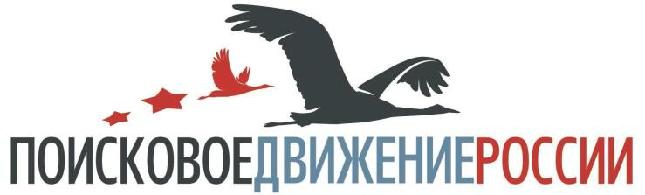 Министерство образования Направление информации  об акции в адрес глав муниципальных районов, образовательных организацийДо 15 маяОрганы Исполнительной властиРазмещение в публичных аккаунтах/группах органов исполнительной власти Кировской области в социальных сетях видеоролика с призывом принять участие в акцииДо 15 маяУправление массовых коммуникацийАнонсирование проведения акции в региональных СМИДо 1 маяМинистерство образования Направление информации  об акции в адрес глав муниципальных районов, образовательных организацийДо 15 маяОрганы Исполнительной властиРазмещение в публичных аккаунтах/группах органов исполнительной власти Кировской области в социальных сетях видеоролика с призывом принять участие в акцииДо 15 маяУправление массовых коммуникацийАнонсирование проведения акции в региональных СМИДо 25 маяАдминистрации МОКОНаправление отчёта о проделанной работе на электронный адрес pobeda@patriot43.ruДо 8 маяАдминистрации МОКООпределение мест проведения работ. Привлекаются активисты из числа ВОД «Волонтёры Победы», РО ВВПОД «Юнармия». Все работы и места проведения должны быть согласованы с администрациями МОКОДо 9 маяАдминистрации МОКОПроведение работ совместно с активистами из числа ВОД «Волонтёры Победы», РО ВВПОД «Юнармия».До 15 маяАдминистрации МОКОНаправление отчёта о проделанной работе на электронный адрес pobeda@patriot43.ruДо 15 маяУправление массовых коммуникацийОсвещение проведения акции в региональных СМИДо 1 маяминистерство образованияНаправление информации  о проекте в адрес глав муниципальных районов, образовательных организаций, общественных организацийДо 15 маяуправление массовых коммуникацийОсвещение проведения акции в региональных СМИДо 15 маяОрганы Исполнительной властиРазмещение флагов на государственных и муниципальных учрежденияхДо 1 маяминистерство образованияНаправление информации  о проекте в адрес глав муниципальных районов, образовательных организаций, общественных организацийДо 8 маяуправление массовых коммуникацийОсвещение проведения акции в региональных СМИДо 8 маяОрганы Исполнительной властиРазмещение информации об акции на официальных ресурсах органов исполнительной власти в сети ИнтернетДо 15 маяАдминистрации МОКОНаправление отчёта о проделанной работе на электронный адрес pobeda@patriot43.ruДо 7 маяминистерство спорта и молодежной политикиОпределение мест оформления художественных композицийДо 7 маяминистерство спорта и молодежной политикиОпределение участников акции из числа художниковарт-кластера «Таврида» До 10 маяминистерство спорта и молодежной политикиРеализация проектаДо 15 маяминистерство спорта и молодежной политикиНаправление отчёта о проделанной работе на электронный адрес pobeda@patriot43.ruДо 10 маяуправление массовых коммуникацийОсвещение проведения акции в региональных СМИДо 1 маяминистерство образованияНаправление информации  о проекте в адрес глав муниципальных районов, общественных организацийДо 7 маяуправление массовых коммуникацийРазмещение информации о проекте в СМИ и на сайтах муниципальных образований До 7 маяорганы исполнительной властиРазмещение информации на официальных ресурсах органов исполнительной власти в сети ИнтернетДо 15 маяадминистрации МОКОНаправление отчёта о проделанной работе на электронный адрес pobeda@patriot43.ruДо 1 маяминистерство образованияНаправление информации  о проекте в адрес глав муниципальных районов, общественных организаций9 маяуправление массовых коммуникацийОсвещение проведения акции в региональных СМИДо 8 маяадминистрации МОКОСоставление списка ветеранов с контактными данными и индивидуальных поздравлений с использованием биографических данных. Информирование ветеранов и родственников о звонке через социальные службы9 маяадминистрации МОКОПоздравление ветеранов по телефону или с использованием видеосвязи представителей администраций муниципальных образований или общественных организацийДо 15 маяадминистрации МОКОНаправление отчёта о проделанной работе на электронный адрес pobeda@patriot43.ruДо 1 маяминистерство образованияНаправление информации  о проекте в адрес глав муниципальных районов, общественных организацийДо 9 маяуправление массовых коммуникацийАнонсирование проведения акции в региональных СМИДо 1 мая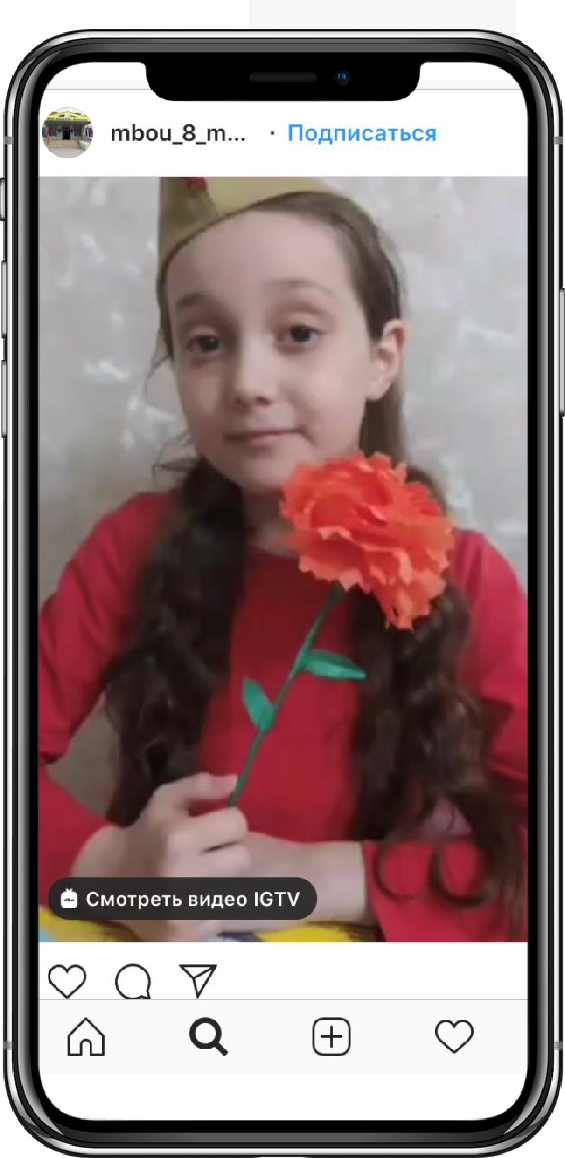 министерство образованияНаправление информации  о проекте в адрес глав муниципальных районов, общественных организацийДо 9 маяуправление массовых коммуникацийАнонсирование проведения флешмобов в региональных СМИ